         OŚWIADCZENIE Nr 1/13  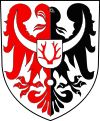 Rady Powiatu Jeleniogórskiego  
z dnia 26 marca 2013 r. w sprawie ustanowienia w powiecie jeleniogórskim 
roku 2013 
„Rokiem 500 - lecia nadania praw miejskich Kowarom”Rada Powiatu Jeleniogórskiego ustanawia rok 2013 „Rokiem 500 - lecia nadania praw miejskich Kowarom”.  Aktu nadania przywileju lokacyjnego dokonał  Król Władysław Jagiellończyk w dniu 4 listopada 1513 roku nadając  Kowarom prawa miejskie. Rozwój demograficzny, gospodarczy i kulturalny, uczynił z Kowar obok Świdnicy i Wrocławia najważniejsze centrum przemysłu żelaznego na Dolnym Śląsku oraz znaczący ośrodek rzemiosła i handlu. Radni Rady Powiatu Jeleniogórskiego doceniając dorobek i wkład miasta Kowary w rozwój Kotliny Jeleniogórskiej na przestrzeni minionych pięciu wieków zwracają się do samorządów, organizacji społecznych a szczególnie do mieszkańców naszego regionu o włączanie się w godne i doniosłe  uczczenie tej rocznicy. Oświadczenie otrzymują :
-Parlamentarzyści okręgu wyborczego jeleniogórsko – legnickiego.
-Przewodniczący Rad Miast i Gmin z powiatu jeleniogórskiego.
-Prezydenci, Burmistrzowie i Wójtowie z powiatu jeleniogórskiego.